Уважаемые руководители!Управление образования Кежемского района в соответствии с письмом Министерства образования Красноярского края от 05.03.2024г № 75-2808 информирует о необходимости проведения информационной работы, направленной на повышение культуры безопасности населения.В целях снижения количества случаев травмирования несовершеннолетних на железнодорожной инфраструктуре министерство рекомендует при проведении соответствующих профилактических бесед с детьми использовать обучающий видеоролик по правилам нахождения граждан в зонах повышенной опасности, подготовленный ОАО «РЖД», обеспечить размещение видеоролика о необходимости неукоснительного соблюдения требований правил нахождения граждан в зонах повышенной опасности на интернет-ресурсах образовательных организаций.Видеоролик для просмотра и скачивания доступен по ссылке: https://drive.google.com/file/d/1y2bupTN26iLTA6tSerFvNVfqjvHO_--h/view?usp=drivesdk.Информацию о проделанной работе, утвержденный план направить на эл. адрес: управления, с пометкой для Софроновой М.В. 18.03.2024г.Руководитель МКУ УО Кежемского района							Н.М. ЖуравлеваСофронова Мария Васильевна  (39143)21816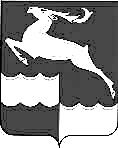 Муниципальное казенное учреждение«Управление образования Кежемского района». Кодинск,ул. Колесниченко, д. 10тел. 8(39143) 2-12-24,факс 8(39143) 2-20-17Е-mail: kodinsk-ruo@yandex.ru           07.03.2024 г.Директорам ОУ